PROBLEMI SUL MOTO UNIFORME A TRATTI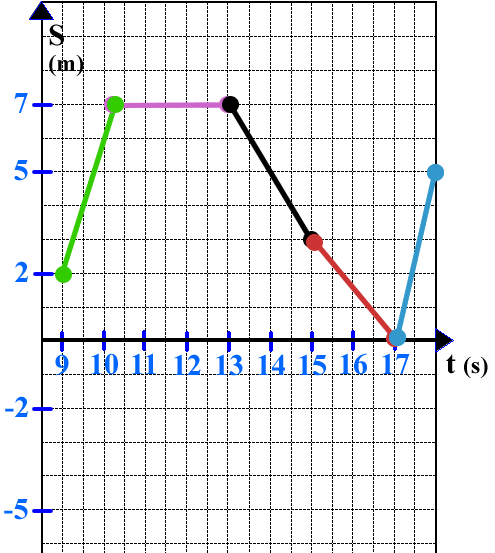 Guarda il grafico t-S soprastante: rappresenta la posizione di un tennista durante una partita: l’origine rappresenta la posizione della rete. Rispondi a queste domande usando solo le informazioni che puoi ottenere dal grafico.Qual è la distanza del tennista dalla rete al tempo t=14s? E al tempo t=12s? E al tempo t=13,5s?In quali tempi il tennista si trova ad una distanza di 4m dall’origine? E alla distanza di 1m dell’origine?Puoi dire senza fare calcoli in quali tratti il tennista si allontana dalla rete, si avvicina alla rete o rimane fermo?Calcola la velocità del tennista per ognuno dei 5 tratti.Qual è la velocità media del tennista fra il tempo t=9s e il tempo t=14,5s? E fra i tempi t=10s e 13,5s? E fra i tempi t=11s e t=15s?Ad un certo istante il tennista corre sotto rete!! In quale istante giunge alla rete?Appena giunto alla rete l’avversario gli lancia contro la pallina alla velocità di 7m/s: il tennista allora si volta e corre dietro la pallina: ce la fa a raggiungerla?Scrivi l’eq. oraria del tennista del tratto verde e del tratto nero.SOLUZIONI:S(14s) = 5m ;  S(12s) = 7m  ;  S(13,5s) = 6mAi tempi t1 = 9,5s , t2 = 14,5s e t3 = 17,8s (circa) ; ai tempi t4 = 16,4s (circa) e t5 = 17,2s (circa)Si allontana dalla rete nei tratti verde e celeste ; si avvicina alla rete nei tratti nero e rosso. Rimane fermo nel tratto rosa.VVERDE = +4m/s ; VROSA = 0m/s (il tennista sta fermo) ; VNERO = -2m/s ; VROSSO = -1,5m/s ; VCELESTE = +5m/sVMEDIA(9s  14,5s) = +0,36m/s  ;  VMEDIA(10s  13,5s) = 0m/s  ; VMEDIA(11s  15s) = -1,0m/sGiunge alla rete al tempo t = 17sNo, perché lui corre per il tratto celeste (quello subito dopo che è andato a rete) alla velocità di 5m/sS(t) = 4·(t – 9) + 2  ;  S(t) = -2·(t - 13) + 7   [spazio in metri , tempo in secondi]